HRVATSKI JEZIKSLOVO NPRISJETI SE PRIČE RAZGOVOR U VOĆNJAKU.KOJA SE STABLA SPOMINJU U NJOJ?PROČITAJ RIJEČI U 2. ZADATKU NA 112. STRANICI I ODREDI GDJE SE NALAZI GLAS N. RECI JOŠ NEKE RIJEČI KOJE U SEBI IMAJU GLAS N.POGLEDAJ NA IZZI-JU KAKO SE PIŠE VELIKO I MALO TISKANO SLOVO N.U 4. ZADATKU NA 113. STRANICI OBOJI SLOVA N JEDNAKE VELIČINE.NAJPRIJE VJEŽBAJ PISATI SLOVO PRSTOM PO ZRAKU ILI STOLU.PROMOTRI KRALJEVSKO SLOVO, DOVRŽI REDOVE I OKRUNI SVOJE KRALJEVSKO N.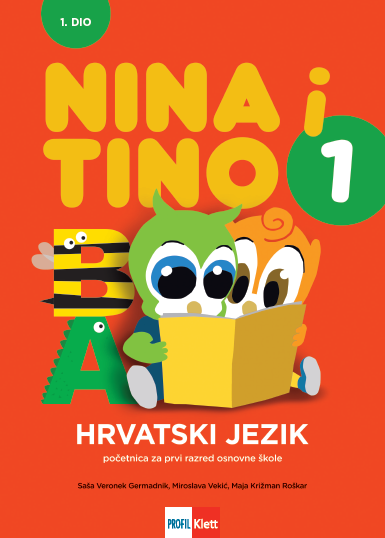 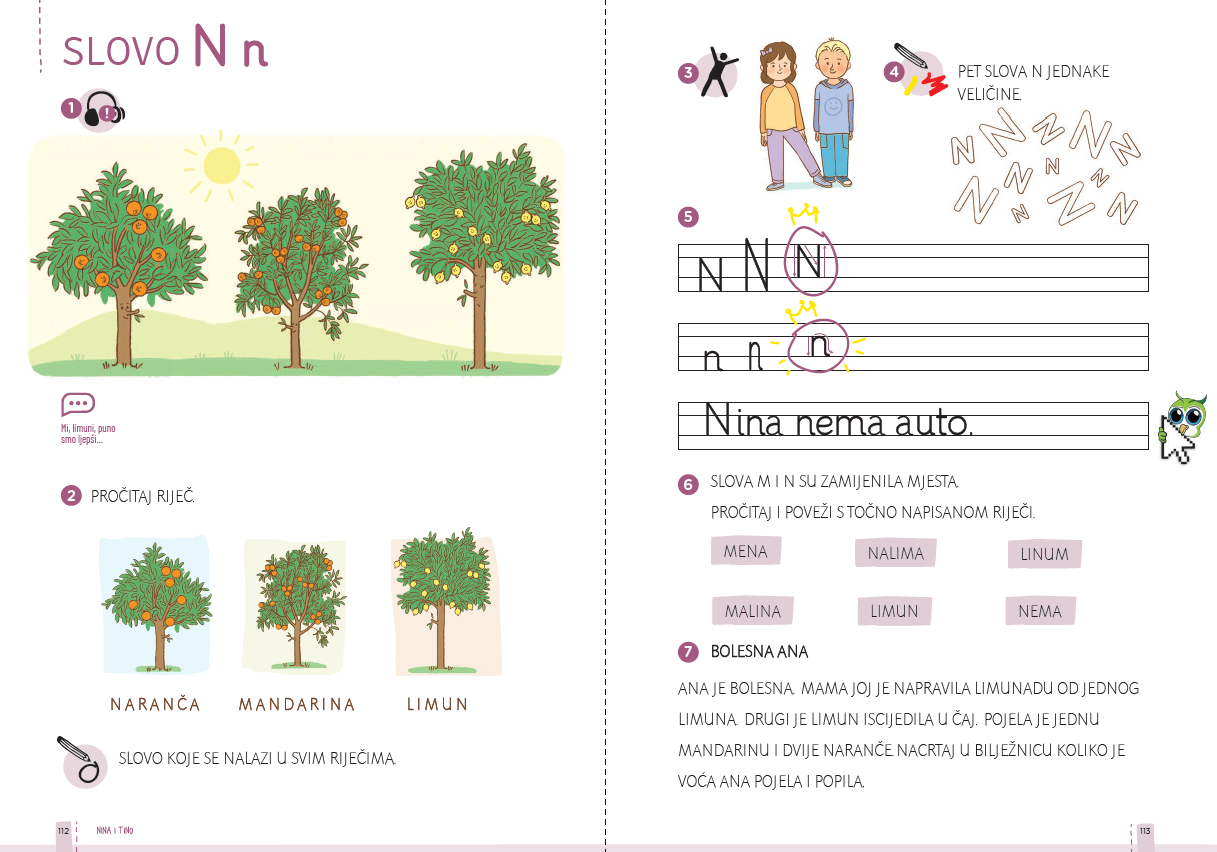 RIJEŠI I ZADATKE NA IZZI-JU: GDJE ČUJEŠ N I TKO ŠTO IMA ILI NEMA.